	                                                            C.F. 90159530329 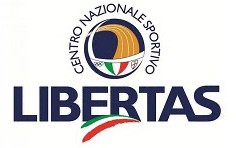 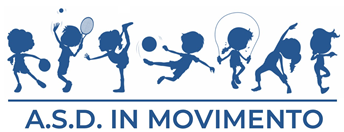                                                                               Via Fabio Severo 73 – Trieste                                                                              E-mail: inmovimento19@libero.it                                                                        Iban : IT77M0623002201000015161863    DOMANDA DI AMMISSIONE SOCIOCOGNOME_________________________________________NOME_____________________________________________________ NATO/A A_______________________________________PROV.___________IL__________/__________/_______________ RESIDENTE A_____________________________ VIA______________________________________________  N. ________CAP______________PROV.________ C. F. ___________________________________________________________________CELLULARE_______________________________EMAIL____________________________________________________________Chiede, per il tramite di codesta spettabile Associazione:di essere Ammesso come socio all’A.S.D. In Movimento           di Ammettere come socio all’ A.S.D. In Movimento il minore sotto indicato in qualità di:                 genitore	tutoreCOGNOME_________________________________________NOME_____________________________________________________ NATO/A A_______________________________________PROV.___________IL__________/__________/_______________ RESIDENTE A_____________________________ VIA______________________________________________  N. ________CAP______________PROV.________ C. F. ___________________________________________________________________ISCRIZIONE A :      CORSO MUTLISPORT                CENTRO ESTIVO                   CORSO BADMINTON                CORSO PILATESCon la sottoscrizione della presente domanda il sottoscritto dichiara: di conoscere ed accettare lo statuto e i regolamenti dell’A.S.D. In Movimento, di impegnarsi a rispettare le norme previste dallo statuto e dai regolamenti, versare le quote associative fissate, esibire la certificazione medica.                                                                                                                                                                   In fedeLuogo e data __________________________ 	                                  ______________________________________                                                                                                                                  (firma leggibile - per i minori: firma di chi esercita la potestà)Apponendo la firma dichiaro di avere letto l'informativa predisposta ai sensi e per gli effetti di cui al Regolamento UE 679/2016; sono a conoscenza dell’obbligatorietà del conferimento dei dati per la parte in cui è espressamente richiesto e degli effetti del rifiuto sulla domanda di associazione e sul tesseramento, e sono stato informato sulla possibilità del trattamento dei miei dati a fini commerciali/pubblicitari. A questo proposito, liberamente:Acconsento al trattamento dei miei dati personali e delle categorie particolari di dati personali (par. 2), per finalità          connesse al tesseramento presso Il Centro (par. 1) ed acconsento al trattamento dei miei dati personali per finalità            assicurative (par. 1 – lettere a, b, c, d): Acconsento	    Nego il consensoAcconsento al trattamento dei miei dati personali, in particolare immagini e video riprese, per il perseguimento delle            finalità (par.1– lettera e):           Acconsento	    Nego il consensoAcconsento al trattamento dei miei dati personali a soggetti terzi, per finalità promozionali e informative (par.1– lettera f):                                   Acconsento 	    Nego il consenso                                                                                                                 ________________________________________________(firma leggibile - per i minori: firma di chi esercita la potestà)